Ruff House Pet Resort                           Registration FormVeterinary Hospital:	Phone:Address:	City/State:Does your dog have any medical conditions i.e. Seizures?	Specifics:      ADDITIONAL INFORMATIONHas your dog(s) ever been at a kennel, pet resort, or dog day care?	Yes	No  Please, share your experience:Does your dog get along with other animals in your home?	Yes	No Please explain:Does your dog act aggressive or protective over food or toys?	Yes	No Please explain:Has your dog ever growled at a person?	Yes	No Please explain:Has your dog ever bitten a person or another dog?	Yes	No Please explain:Is there any type of person your dog fears or dislikes?	Yes	No Please explain:Has your dog ever jumped over or climbed over a fence?	Yes	No Please explain situation and height of fence:Are you interested in Dog Obedience Training or Problem Solving Sessions?	Yes	NoWhich type of Training are you interested in?Please sign below:My representations, about my dog, are true, and have not been falsified to gain admittance to Ruff House Pet Resort. I will review and sign the Customer Agreement which further details Requirements and Restrictions for all registered dogs at Ruff House Pet Resort.NAME (Print): 	DATE:  	Signature: ________________________________________________________________________________                                                                                                                                                                      CLIENT INFORMATION        CLIENT INFORMATION        CLIENT INFORMATION        CLIENT INFORMATION        CLIENT INFORMATION        CLIENT INFORMATION        CLIENT INFORMATION        CLIENT INFORMATIONName(s):Name(s):Name(s):Name(s):Date:Date:Date:Date:Address:Address:Address:Address:Address:Address:Address:Address:City:City:State:State:State:ZipZipZipCell Phone:Cell Phone:Other Phone (home or work):Other Phone (home or work):Other Phone (home or work):Other Phone (home or work):Other Phone (home or work):Other Phone (home or work):Email Address:(reservation confirmations are emailed)(reservation confirmations are emailed)(reservation confirmations are emailed)Were you referred by anyone?Yes	NoName:Name:Name:Name:Name:Name:How did you hear about us? Please be specificHow did you hear about us? Please be specificHow did you hear about us? Please be specificHow did you hear about us? Please be specificHow did you hear about us? Please be specificHow did you hear about us? Please be specificHow did you hear about us? Please be specificHow did you hear about us? Please be specific        EMERGENCY CONTACT        EMERGENCY CONTACT        EMERGENCY CONTACT        EMERGENCY CONTACT        EMERGENCY CONTACT        EMERGENCY CONTACT        EMERGENCY CONTACT        EMERGENCY CONTACTName:(other than spouse)Relationship:Relationship:Relationship:Relationship:Relationship:Cell Phone:Work:Work:Home:Home:Home:Home:Home:Who, besides yourself, is authorized to pick up your dog(s)?Who, besides yourself, is authorized to pick up your dog(s)?Who, besides yourself, is authorized to pick up your dog(s)?Who, besides yourself, is authorized to pick up your dog(s)?Who, besides yourself, is authorized to pick up your dog(s)?Who, besides yourself, is authorized to pick up your dog(s)?Who, besides yourself, is authorized to pick up your dog(s)?Who, besides yourself, is authorized to pick up your dog(s)?Name:Phone:       DOG #1 INFORMATION       DOG #1 INFORMATION       DOG #1 INFORMATION       DOG #1 INFORMATION       DOG #1 INFORMATION       DOG #1 INFORMATION       DOG #1 INFORMATION       DOG #1 INFORMATIONName:Name:Name:Age:Age:FemaleSpayedBreed:Breed:Breed:Breed:Breed:Male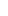 NeuteredColors/Markings:Colors/Markings:Colors/Markings:Colors/Markings:Colors/Markings:Birthday:Birthday:Birthday:Where and when did you get your dog?Where and when did you get your dog?Where and when did you get your dog?Where and when did you get your dog?Where and when did you get your dog?Where and when did you get your dog?Where and when did you get your dog?Where and when did you get your dog?Does your pet take any medication?Yes	NoPlease explain:Please explain:Please explain:Please explain:Please explain:Please explain:Has your pet had any injuries or surgeries?Has your pet had any injuries or surgeries?Has your pet had any injuries or surgeries?Has your pet had any injuries or surgeries?Has your pet had any injuries or surgeries?Has your pet had any injuries or surgeries?Has your pet had any injuries or surgeries?Has your pet had any injuries or surgeries?         DOG #2	INFORMATION         DOG #2	INFORMATION         DOG #2	INFORMATION         DOG #2	INFORMATION         DOG #2	INFORMATION         DOG #2	INFORMATION         DOG #2	INFORMATION         DOG #2	INFORMATIONName:Name:Name:Age:Age:FemaleSpayedBreed:Breed:Breed:Breed:Breed:MaleNeuteredColors/Markings:Colors/Markings:Colors/Markings:Colors/Markings:Colors/Markings:Birthday:Birthday:Birthday:Where and when did you get your dog?Where and when did you get your dog?Where and when did you get your dog?Where and when did you get your dog?Where and when did you get your dog?Where and when did you get your dog?Where and when did you get your dog?Where and when did you get your dog?Does your dog take any medication?Yes	NoPlease explain:Please explain:Please explain:Please explain:Please explain:Please explain:Has your dog had any injuries or surgeries?Has your dog had any injuries or surgeries?Has your dog had any injuries or surgeries?Has your dog had any injuries or surgeries?Has your dog had any injuries or surgeries?Has your dog had any injuries or surgeries?Has your dog had any injuries or surgeries?Has your dog had any injuries or surgeries?Can these dogs sleep together (if in a suite) while boarding?Can these dogs sleep together (if in a suite) while boarding?Can these dogs sleep together (if in a suite) while boarding?Can these dogs sleep together (if in a suite) while boarding?Can these dogs sleep together (if in a suite) while boarding?Can these dogs sleep together (if in a suite) while boarding?Can these dogs sleep together (if in a suite) while boarding?Can these dogs sleep together (if in a suite) while boarding?        MEDICAL INFORMATION